Ons Kenmerk	: CLA/WYTG/2019.110	
Betreft		: Examenreglement en PTADatum		: 27-9-19
Geachte ouders/verzorgers, beste leerling,
Bij deze verstuur ik u het examenreglement en het Programma van Toetsing en Afsluiting (PTA) toe. Dit zijn belangrijke documenten. Als bijlage vindt u de volgende documenten:
Het PTA per leerjaar
In dit document staan alle toetsen vermeld die meetellen voor het PTA. Zoals uitgelegd op de ouderavond vormen alle PTA toetsen tezamen het schoolexamencijfer. Dit cijfer is de helft van het eindcijfer op het diploma.
Het ZAAM examen reglementIn dit document staan alle ZAAM-brede regels omtrent het schoolexamen en het Centraal Examen beschreven.
Het schoolexamen reglement
In dit document kunt u alle school specifieke afspraken lezen rondom herkansingen, het inhalen van PTA toetsen, fraude, etc.
Het profielwerkstuk (PWS) informatieboekje
In dit boekje kunt u alle informatie rondom het PWS vinden. Deze informatie is alleen bestemd voor examenleerlingen.
Als u hier vragen over heeft, nodig ik u van harte uit om contact op te nemen. Mijn e-mailadres is wytg@zaam.nlHoogachtend,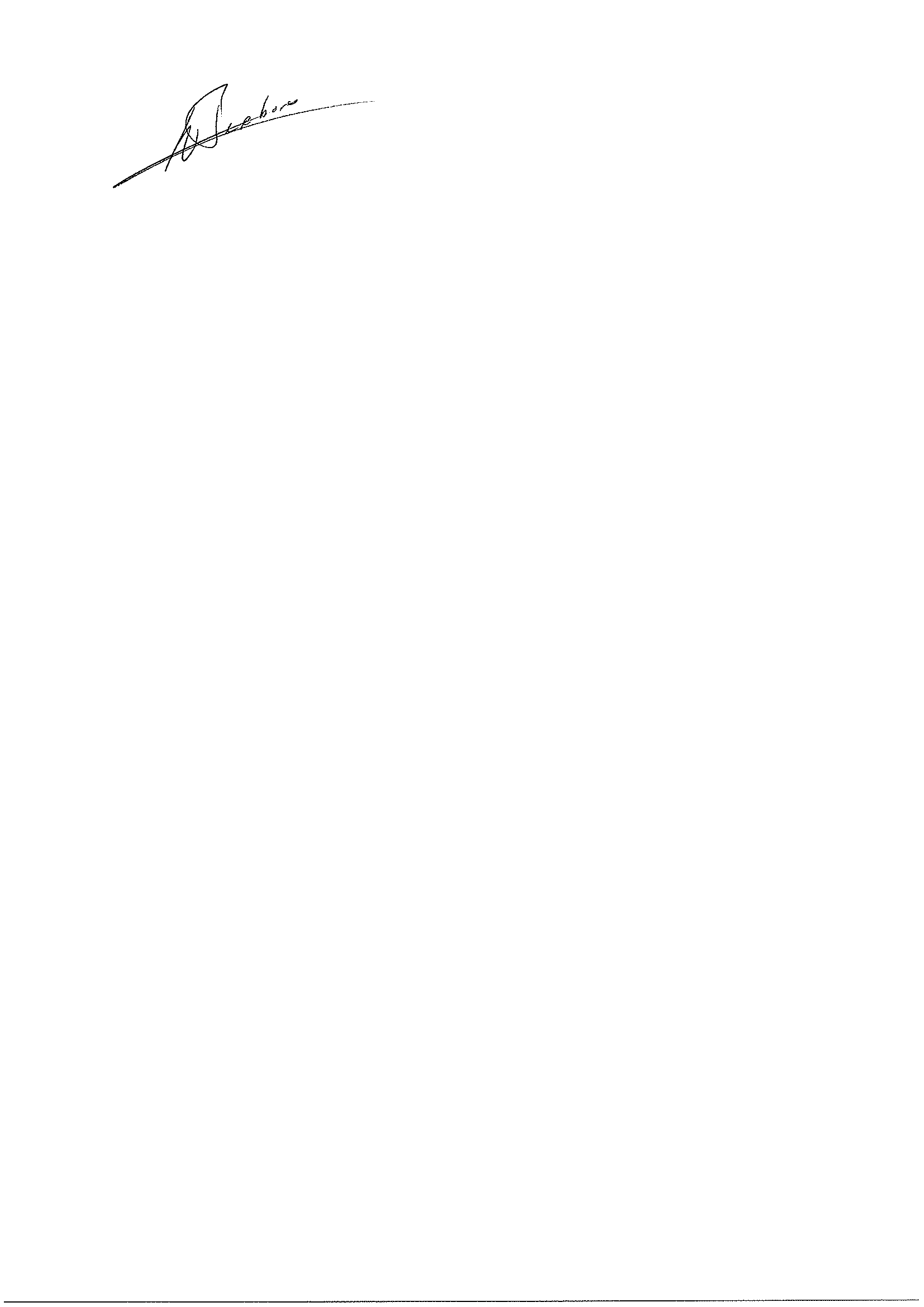 Wendy Terborg MSc.Afdelingsleider bovenbouw